Покровское сельское поселение пос. Красная Горка 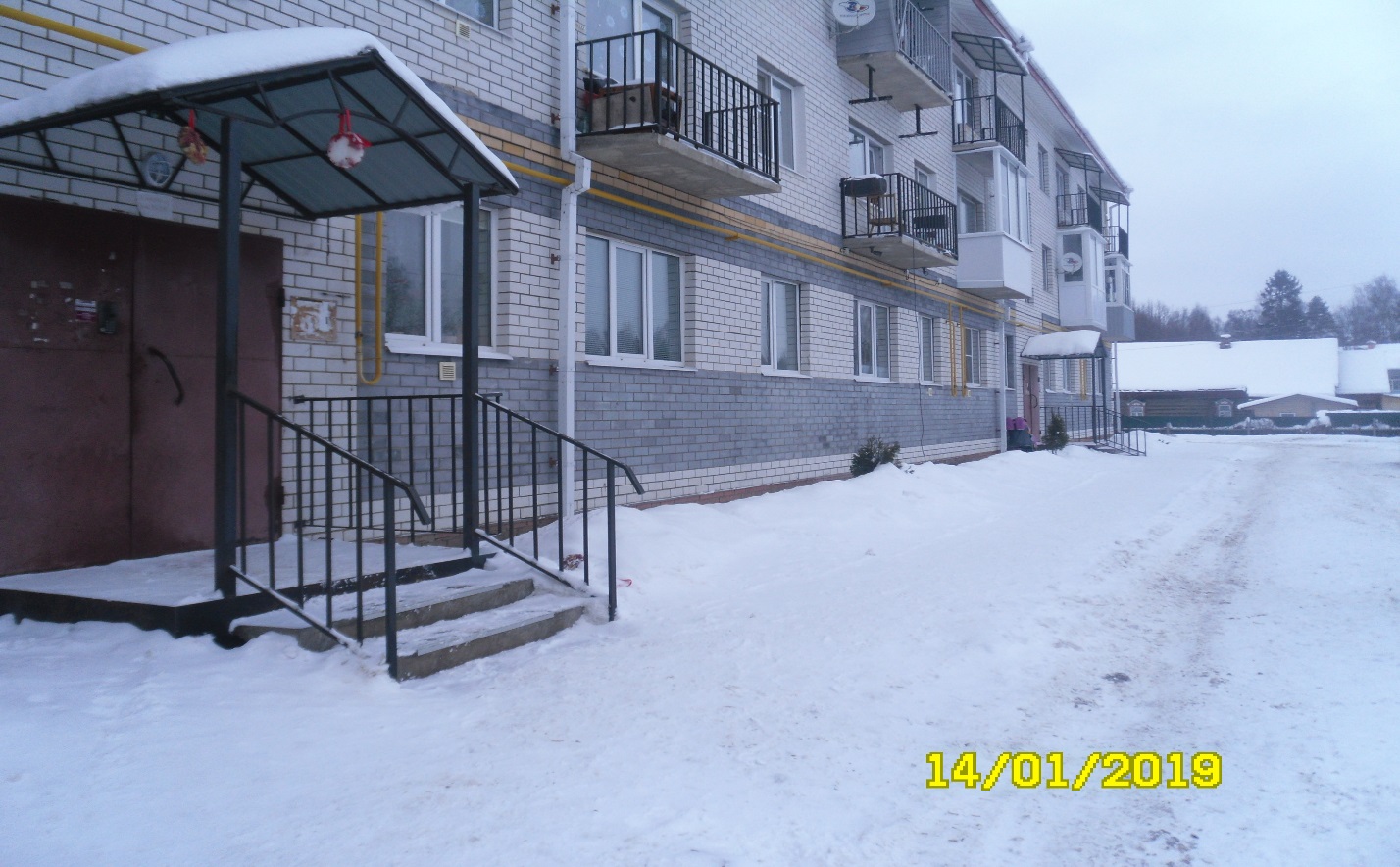 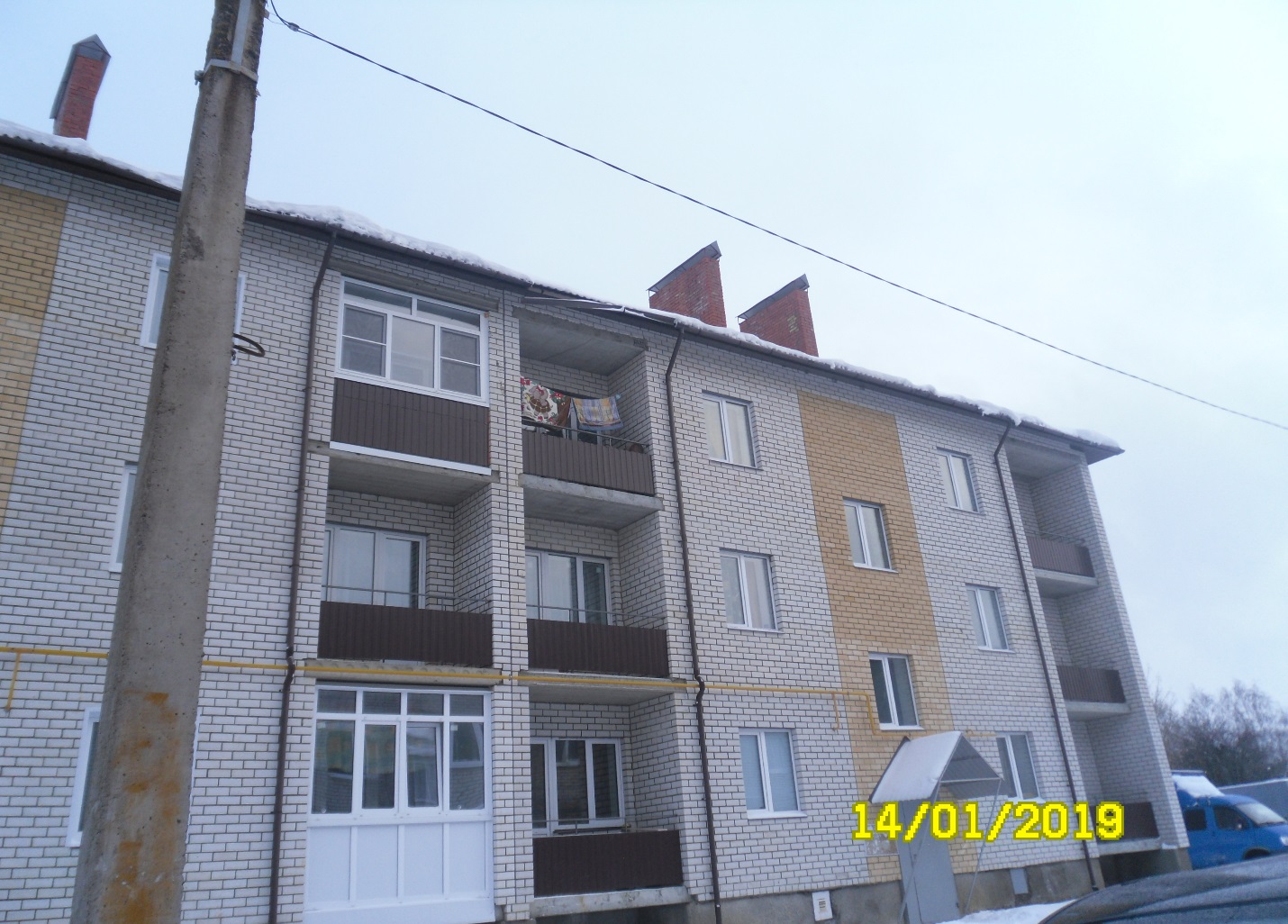 Назаровское сельское поселение дер. Назарово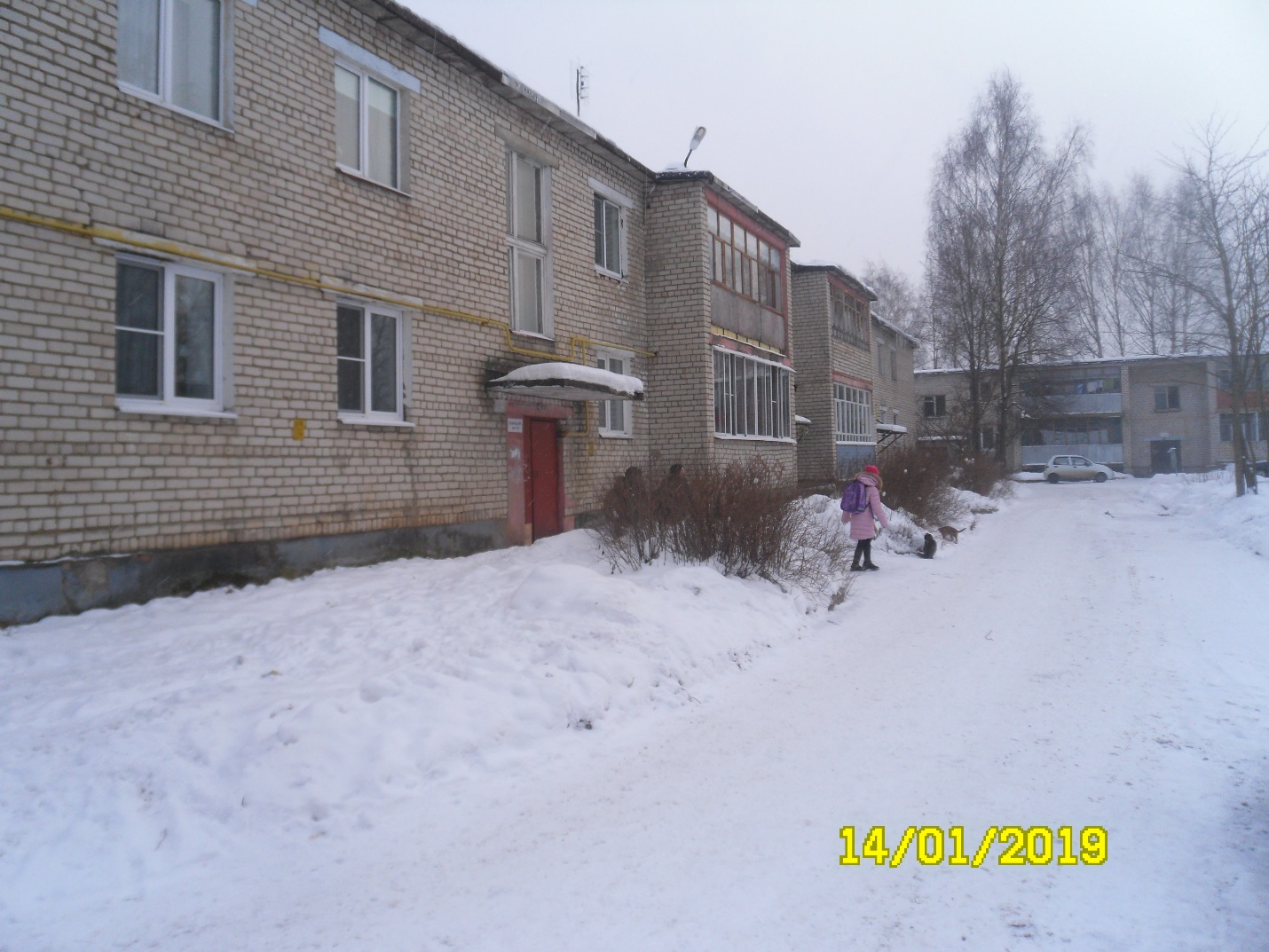 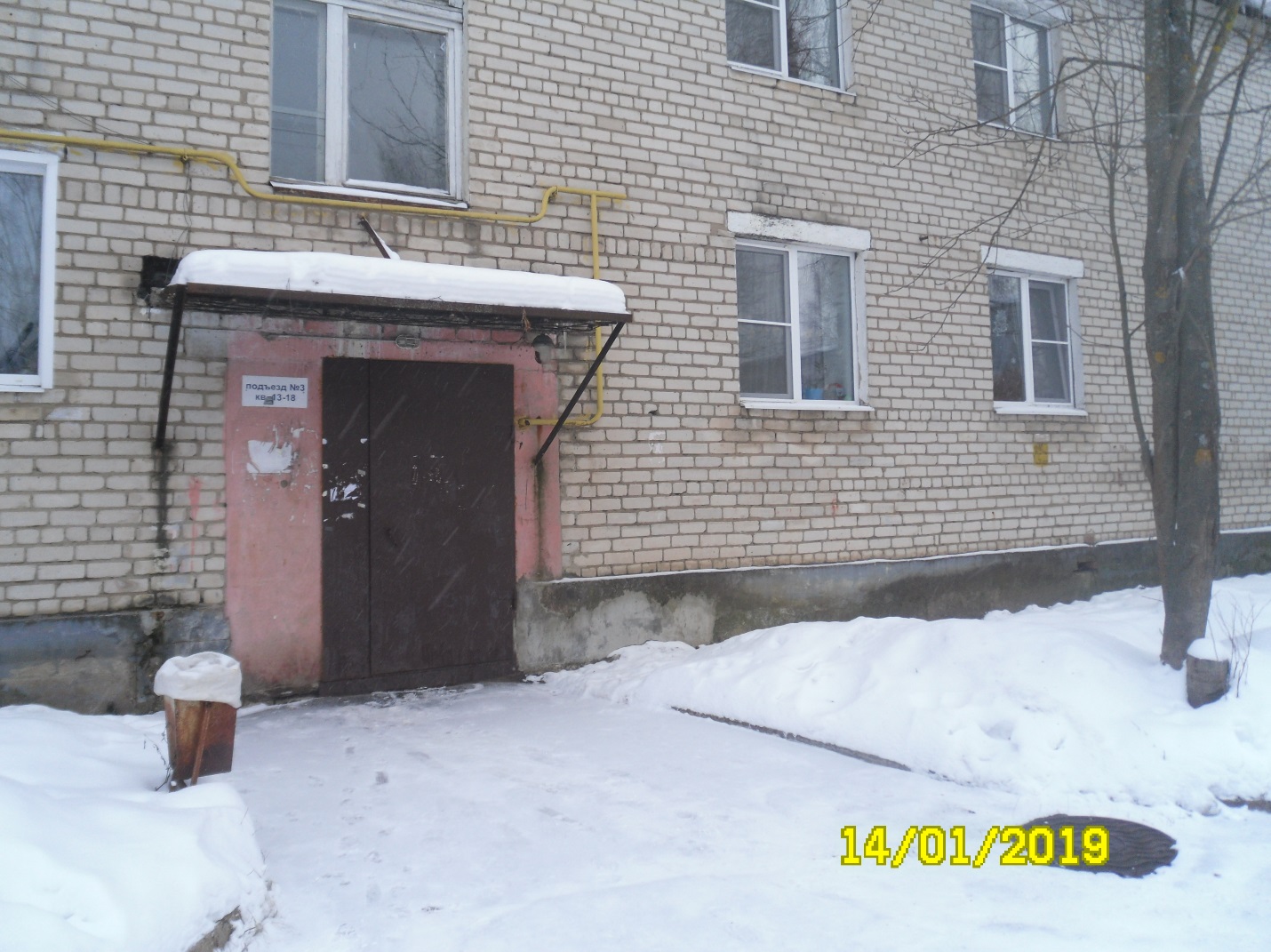 Назаровское сельское поселение дер. Назарово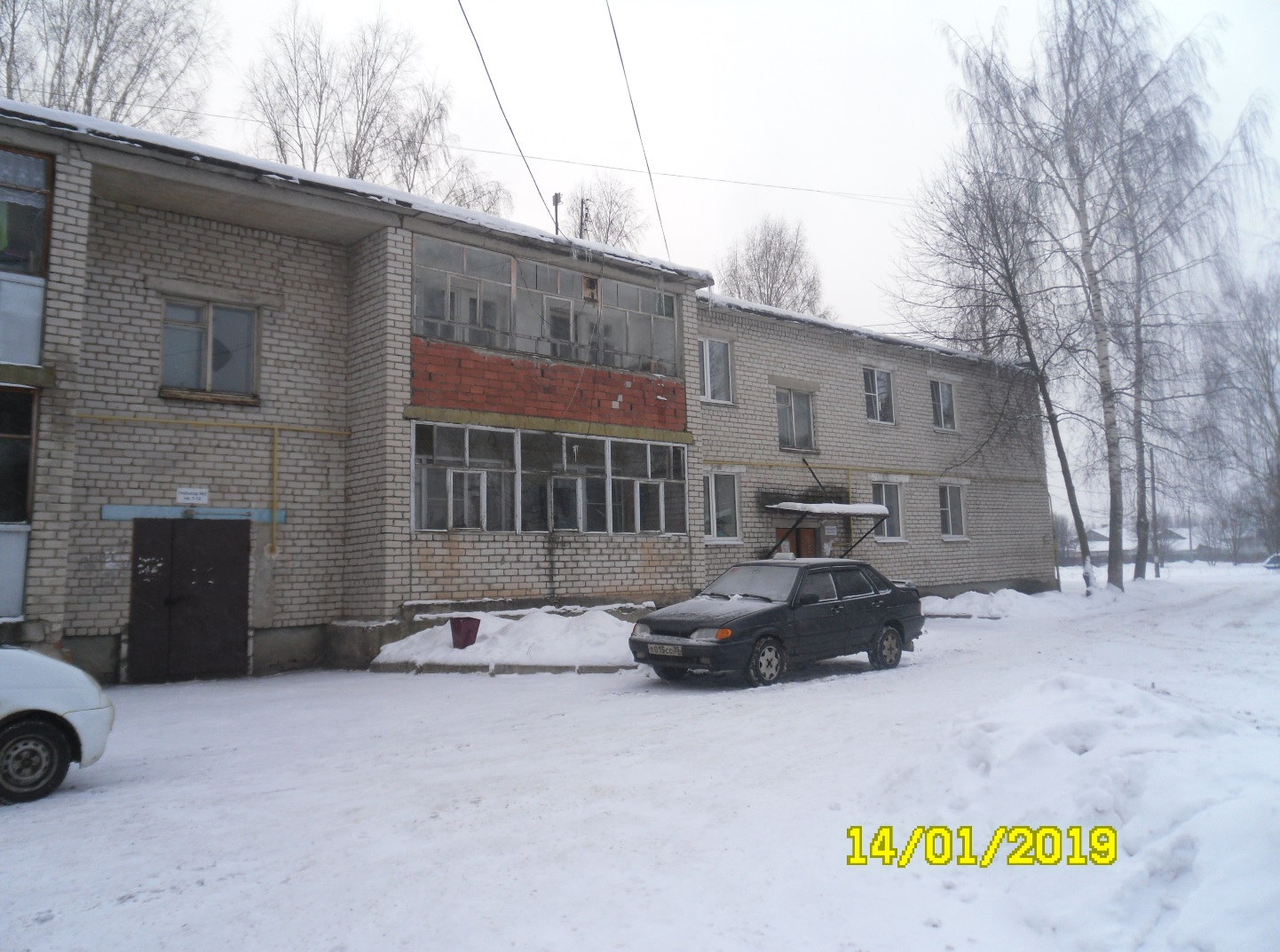 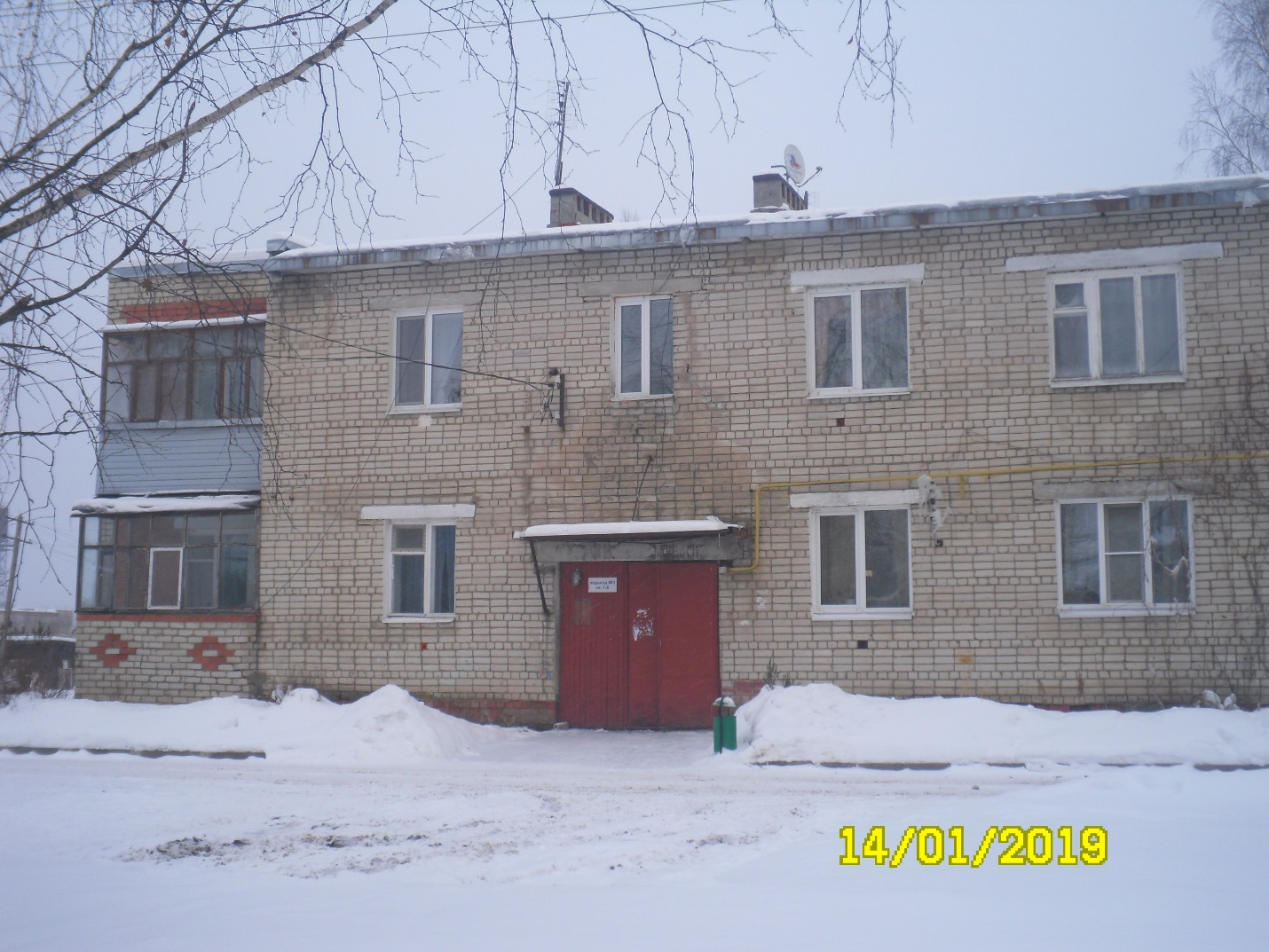 Октябрьское сельское поселение дер. Дюдьково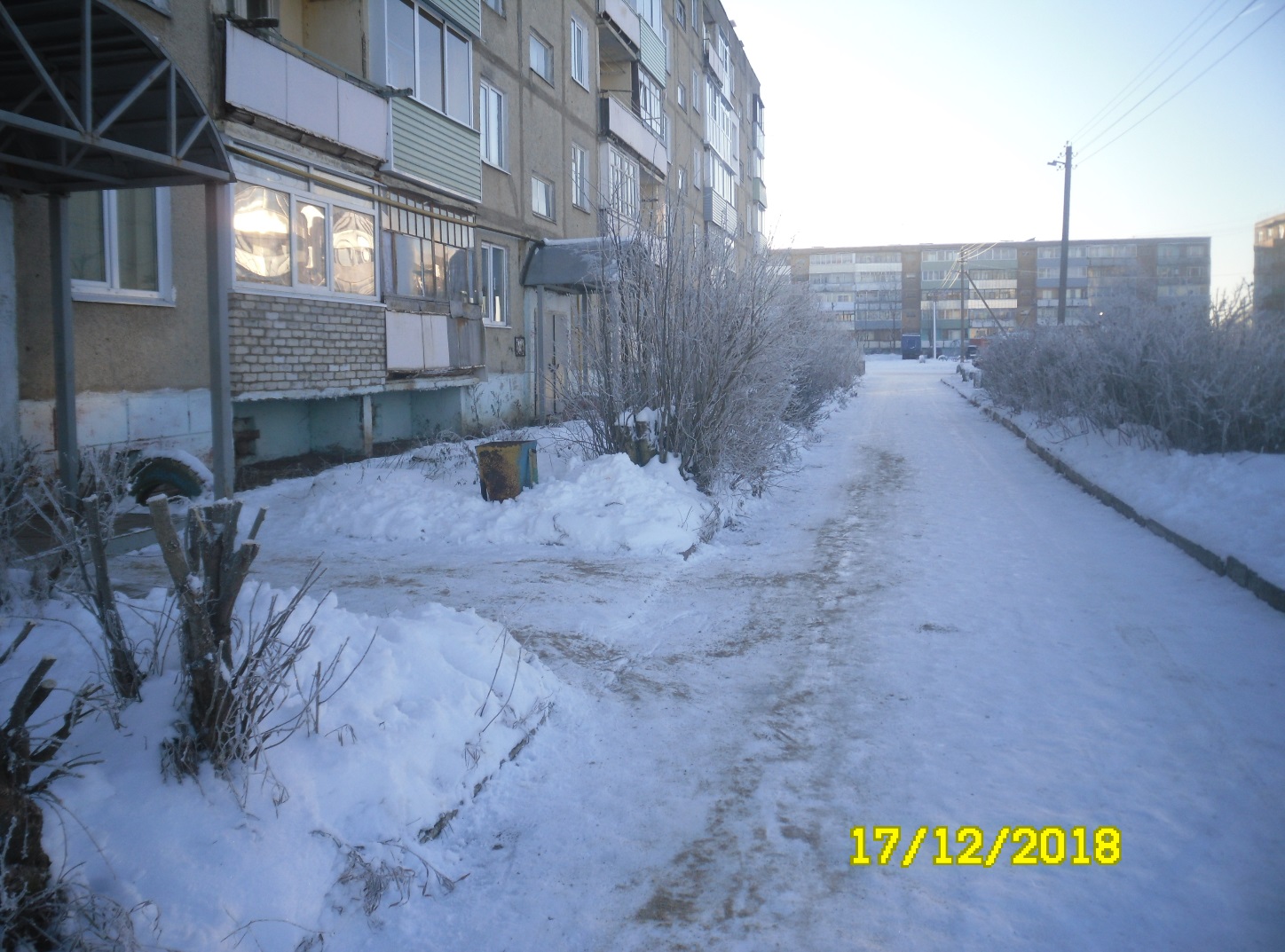 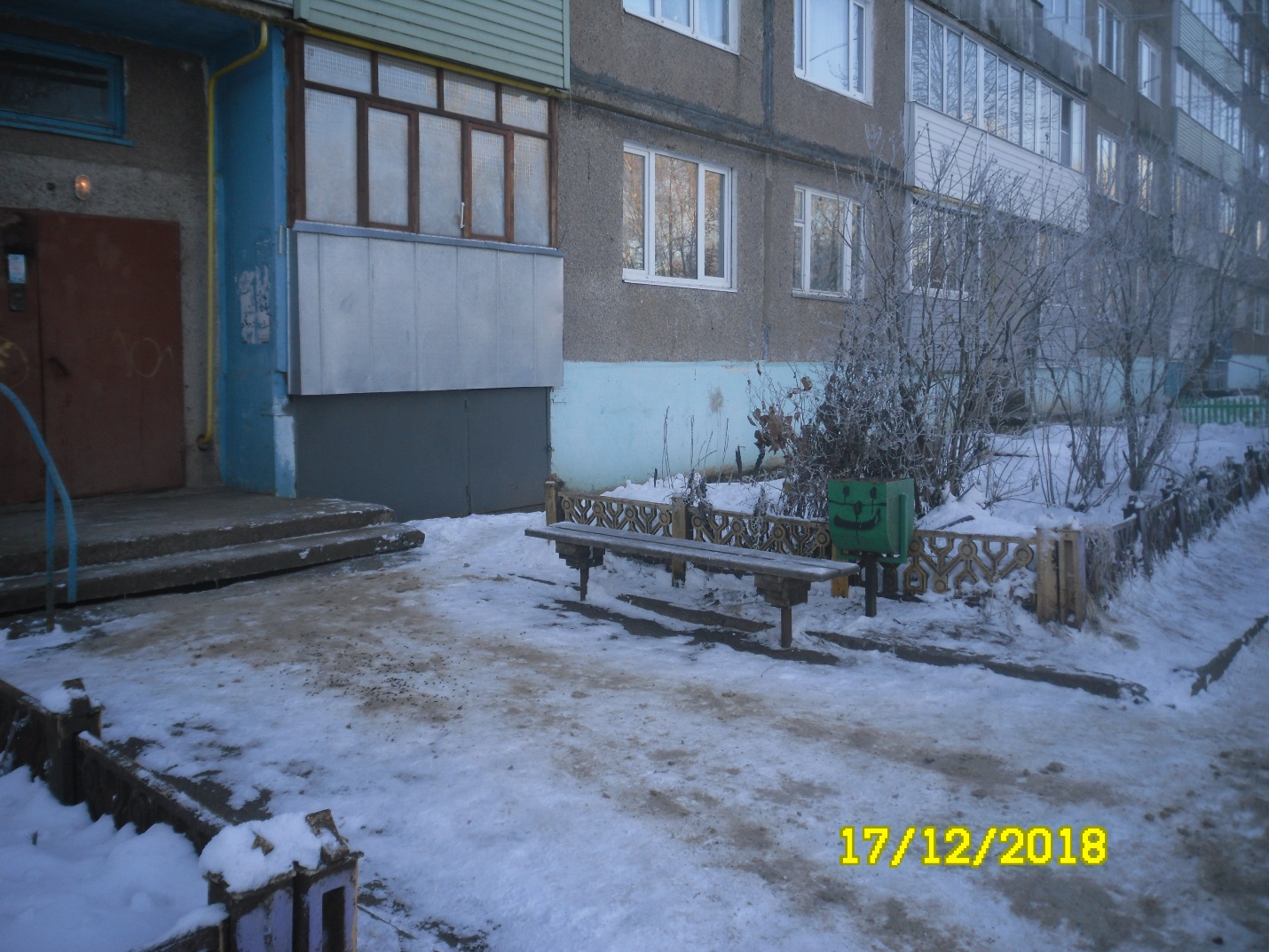 Октябрьское сельское поселение дер. Дюдьково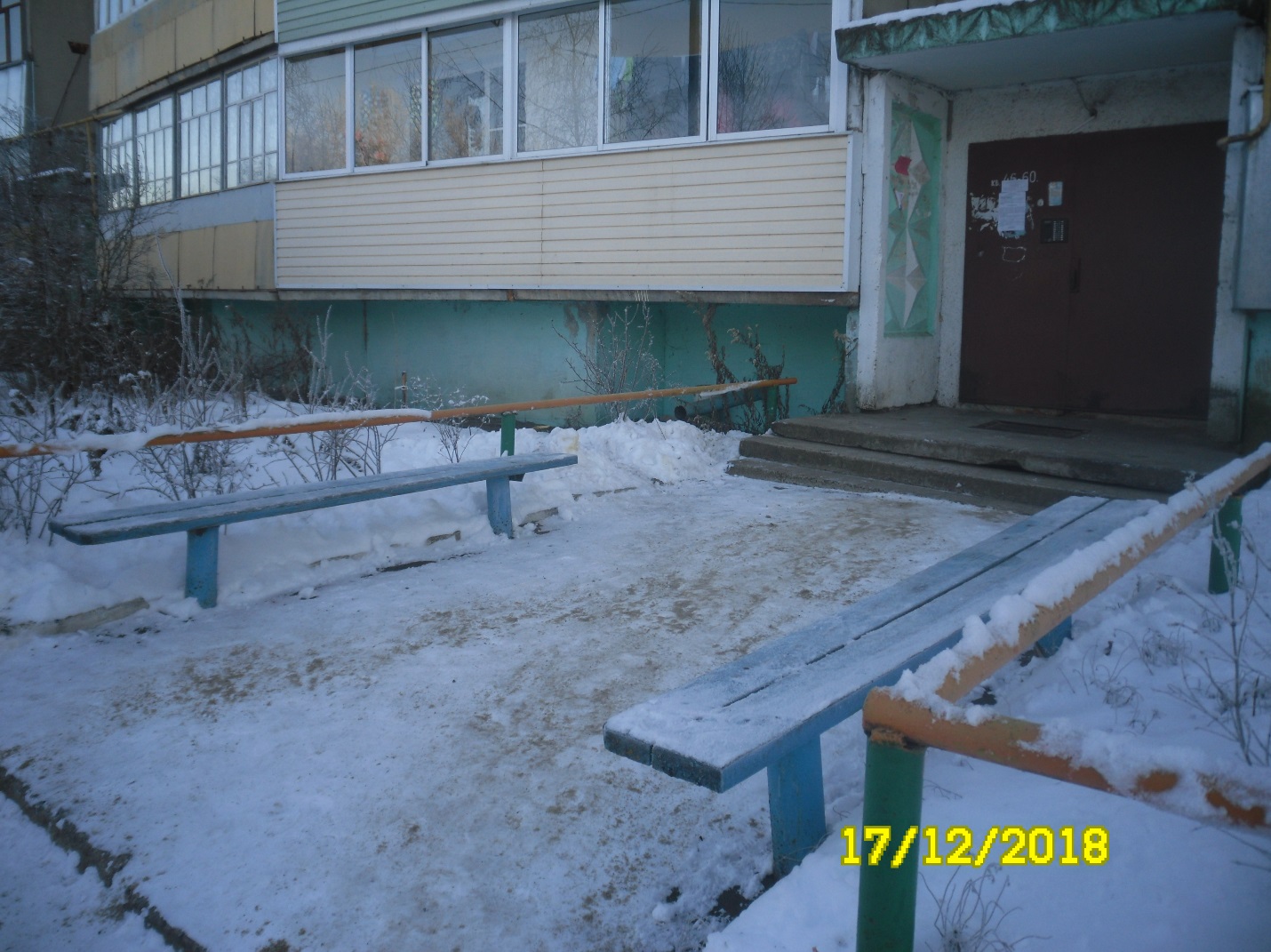 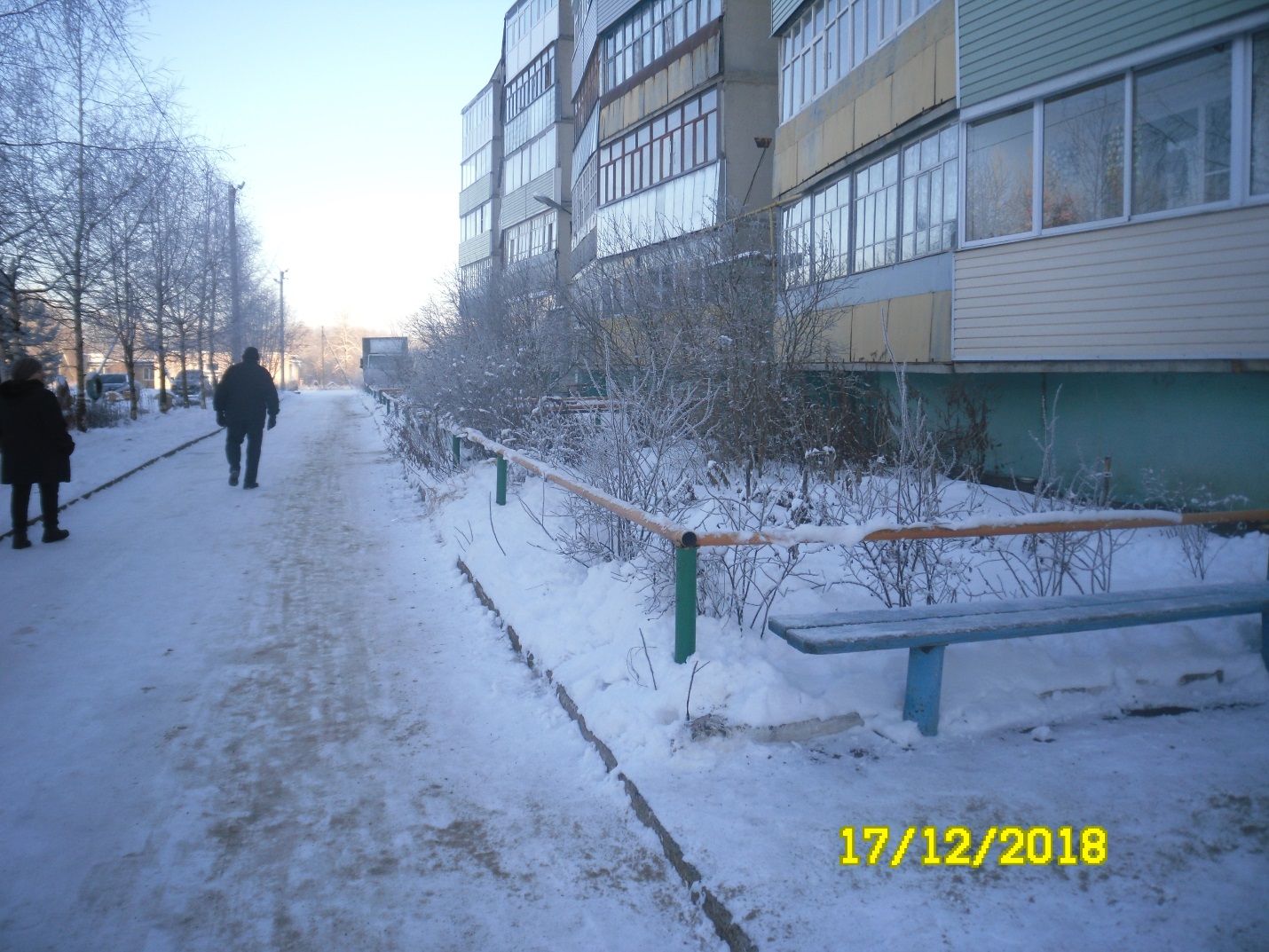 Октябрьское сельское поселение пос. Октябрьский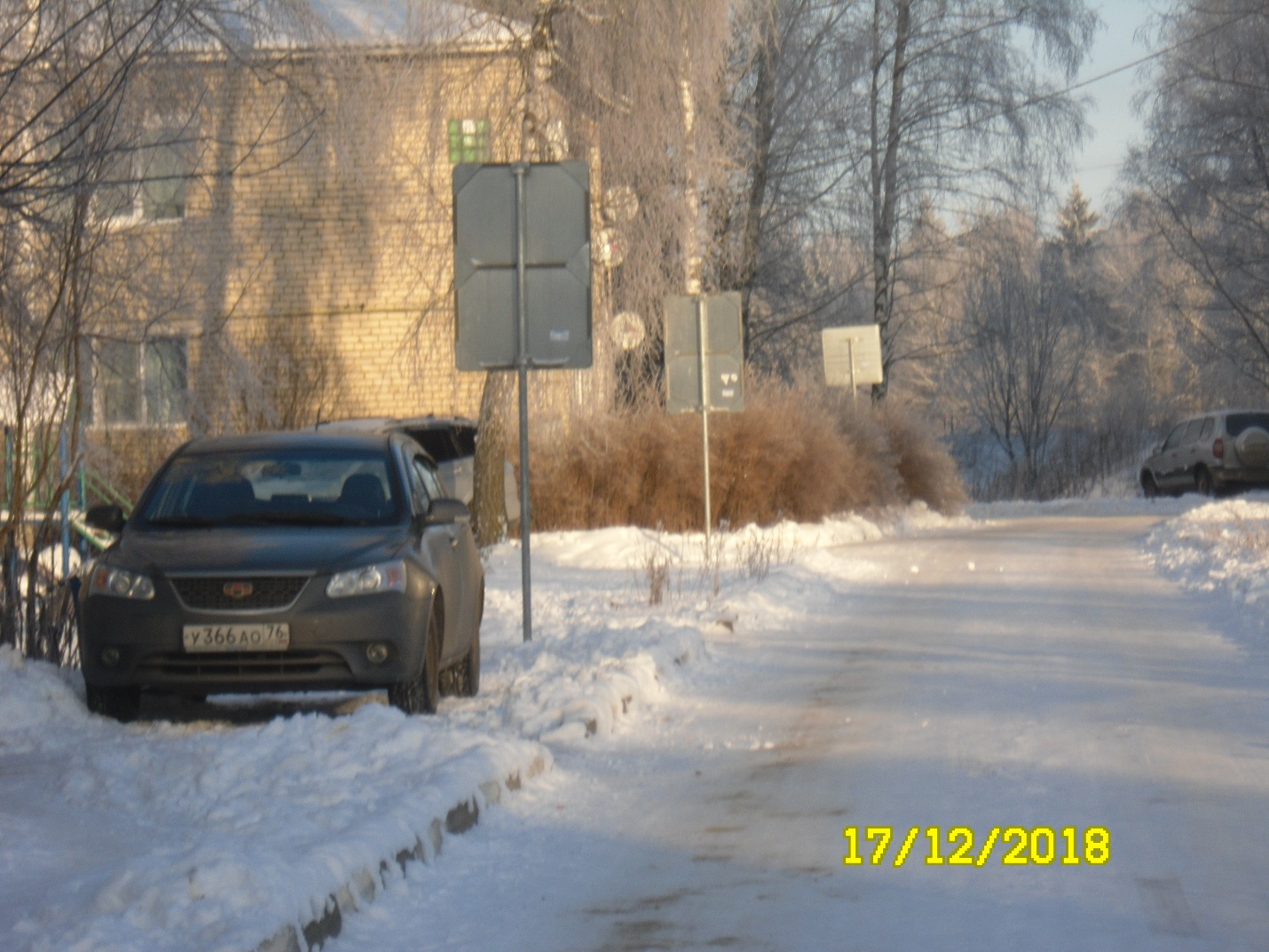 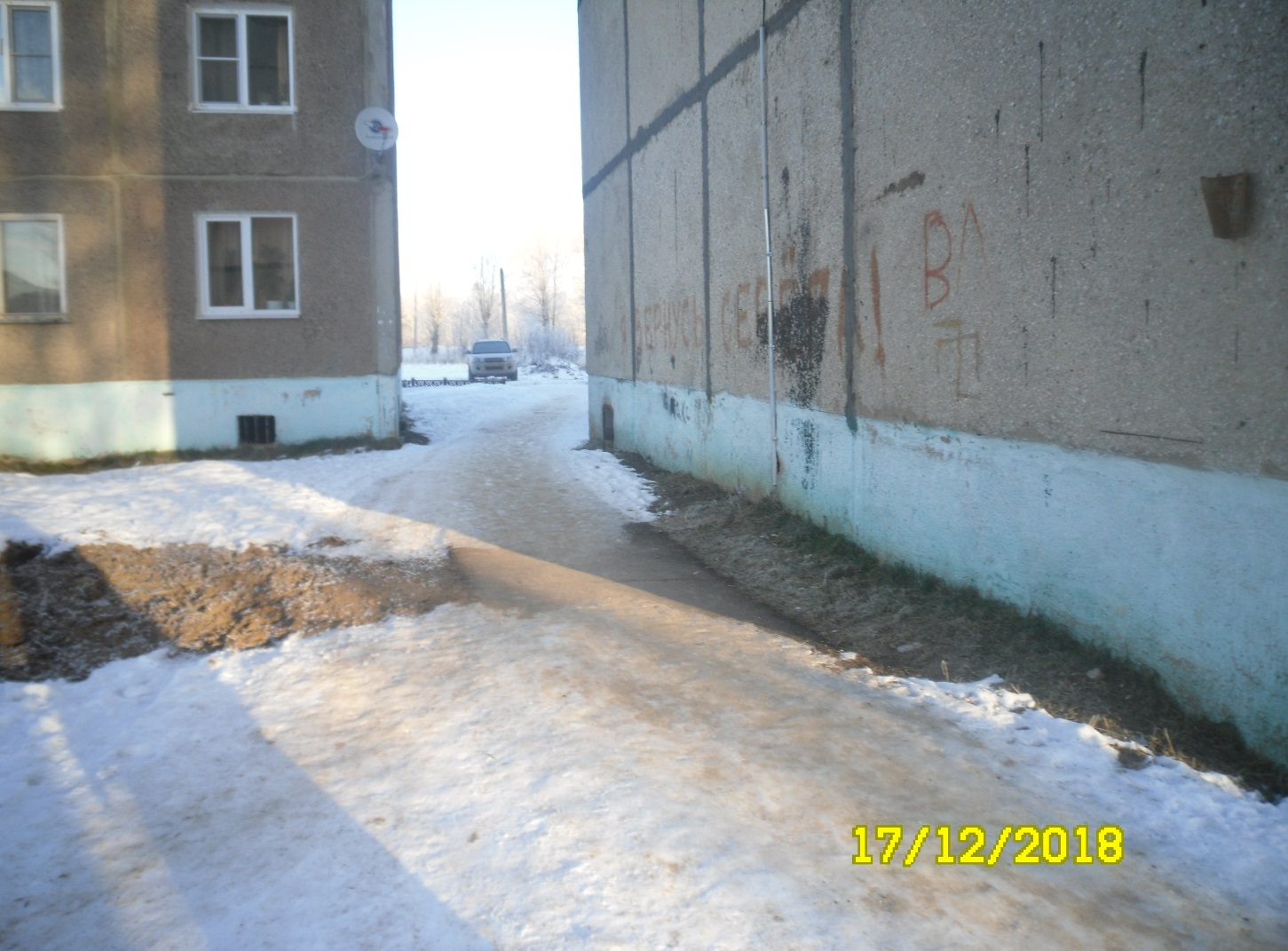 Октябрьское сельское поселение пос. Октябрьский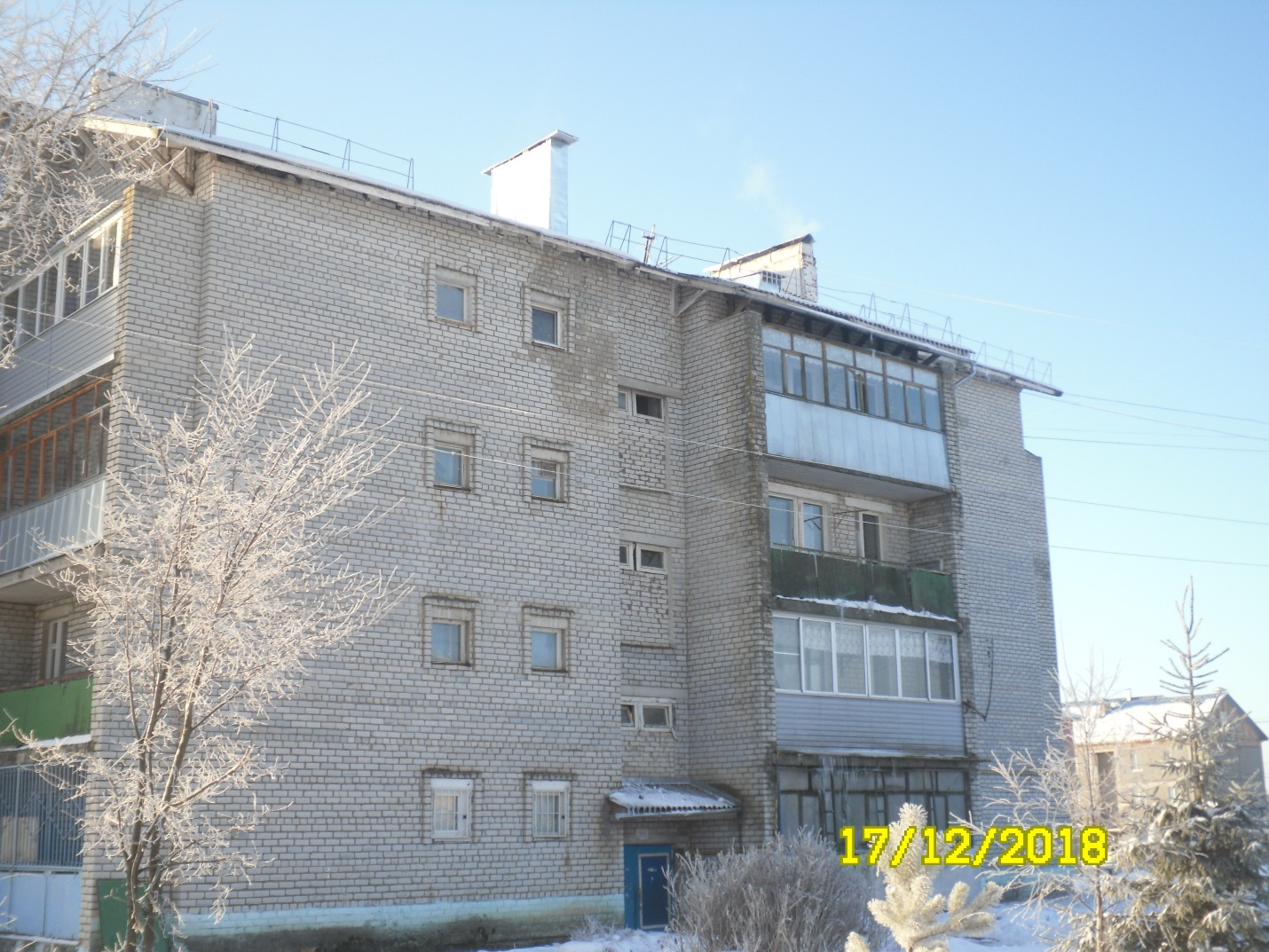 Каменниковское сельское поселение пос. Каменники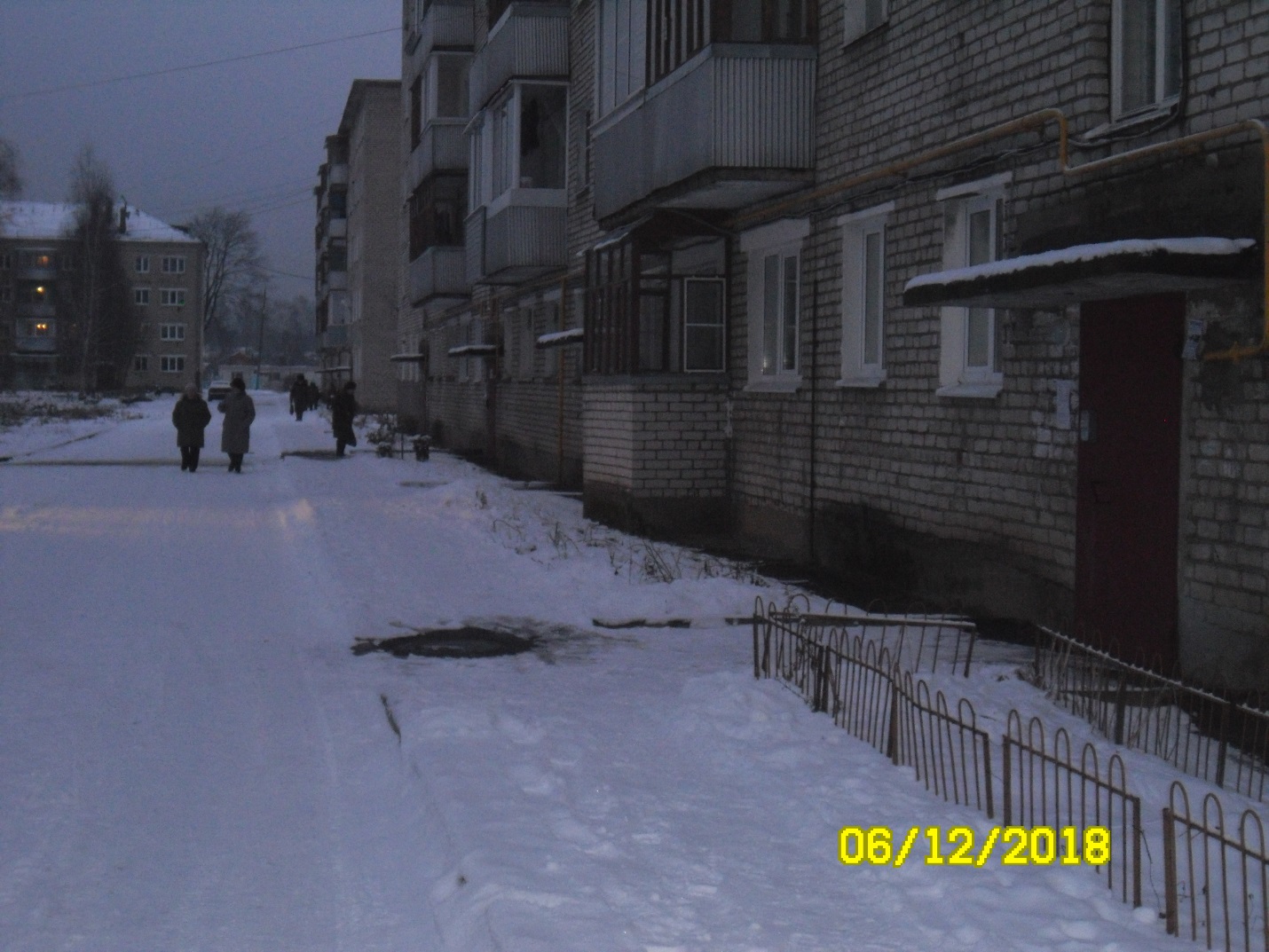 Покровское сельское поселение пос. Искра Октября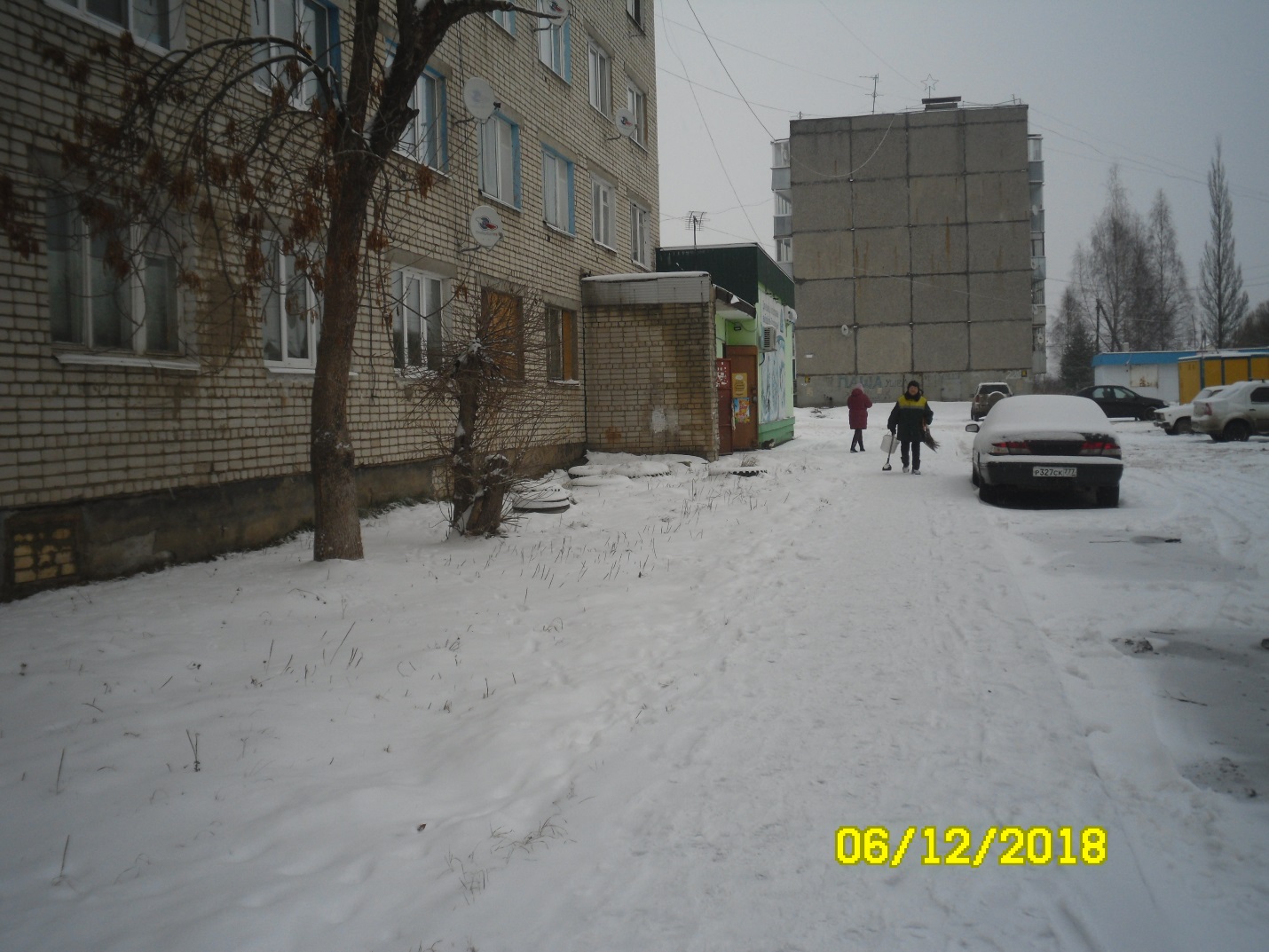 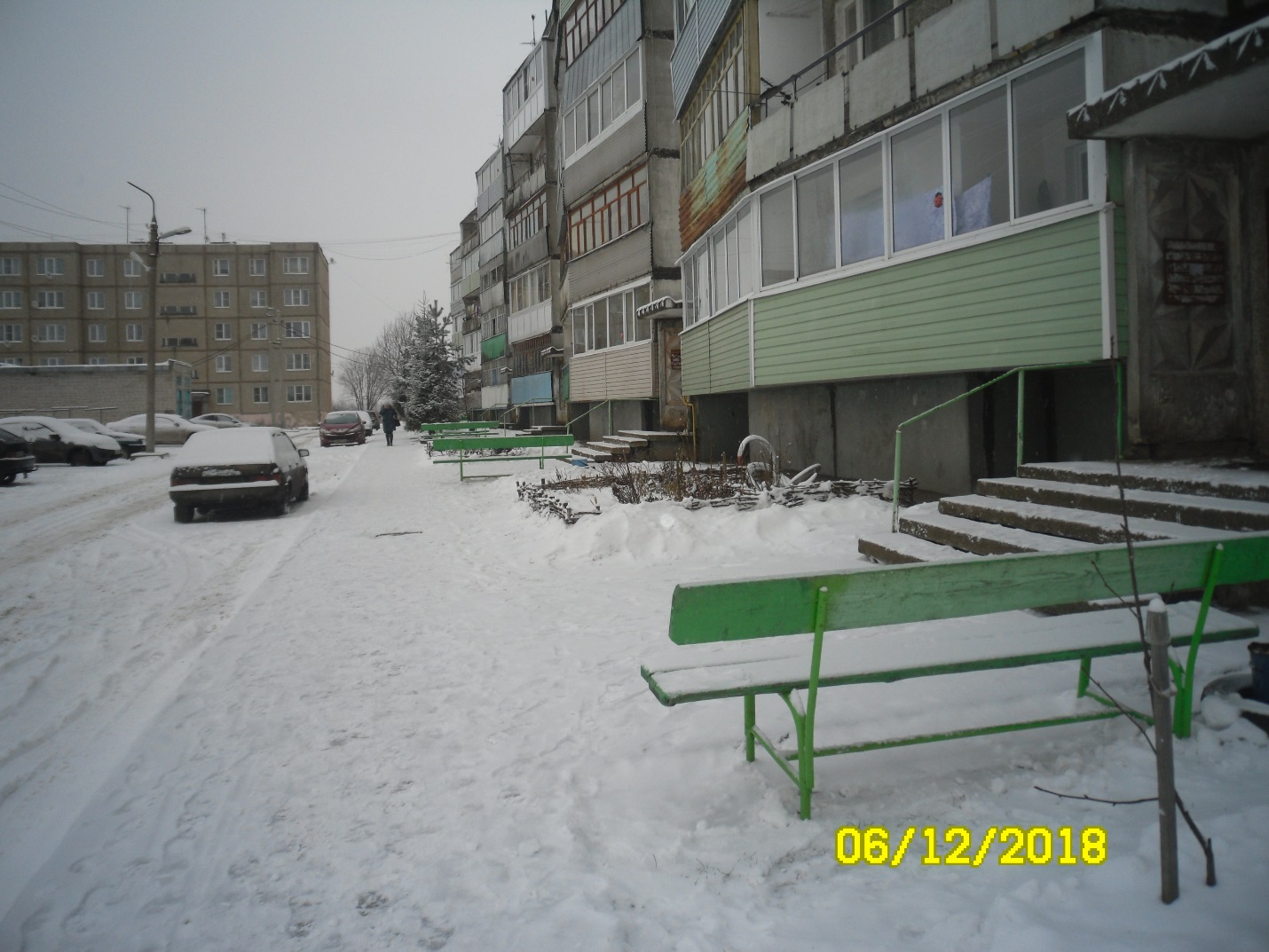 Покровское сельское поселение пос. Искра Октября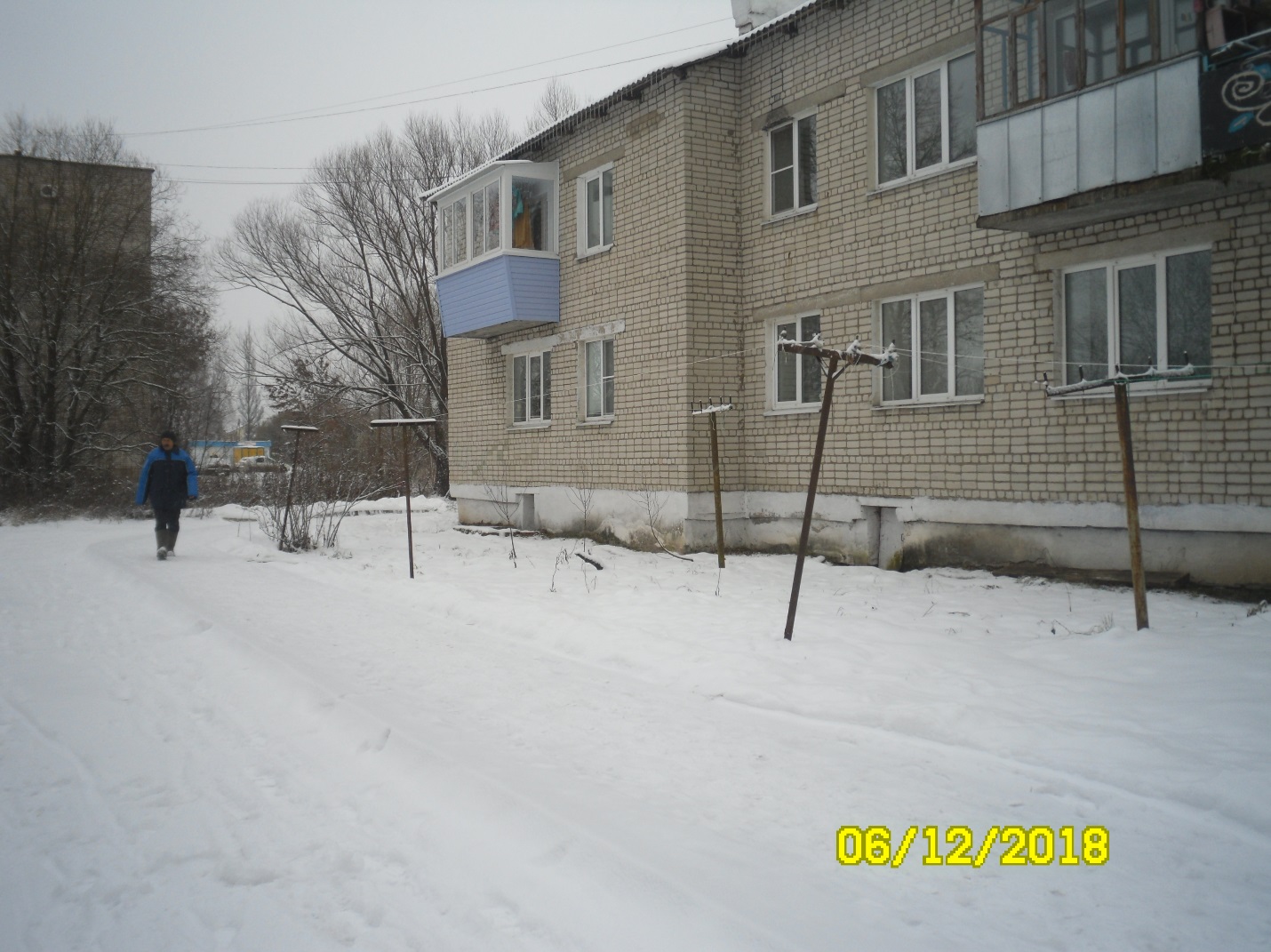 